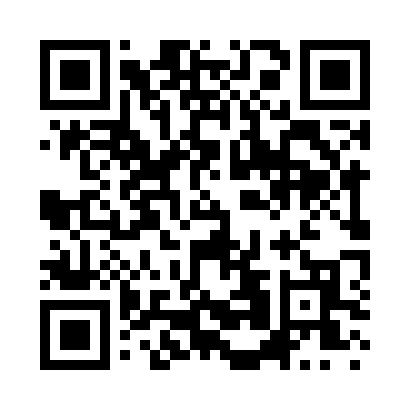 Prayer times for Bredlow Corner, Arkansas, USAMon 1 Jul 2024 - Wed 31 Jul 2024High Latitude Method: Angle Based RulePrayer Calculation Method: Islamic Society of North AmericaAsar Calculation Method: ShafiPrayer times provided by https://www.salahtimes.comDateDayFajrSunriseDhuhrAsrMaghribIsha1Mon4:356:001:124:598:259:502Tue4:356:001:134:598:259:503Wed4:366:011:134:598:259:494Thu4:376:011:134:598:259:495Fri4:376:021:135:008:259:496Sat4:386:021:135:008:249:487Sun4:396:031:135:008:249:488Mon4:396:031:145:008:249:489Tue4:406:041:145:008:249:4710Wed4:416:041:145:008:239:4711Thu4:426:051:145:008:239:4612Fri4:426:061:145:008:239:4613Sat4:436:061:145:008:229:4514Sun4:446:071:145:018:229:4415Mon4:456:071:145:018:219:4416Tue4:466:081:155:018:219:4317Wed4:476:091:155:018:209:4218Thu4:486:091:155:018:209:4119Fri4:486:101:155:018:199:4120Sat4:496:111:155:018:199:4021Sun4:506:111:155:018:189:3922Mon4:516:121:155:018:179:3823Tue4:526:131:155:018:179:3724Wed4:536:131:155:018:169:3625Thu4:546:141:155:008:159:3526Fri4:556:151:155:008:159:3427Sat4:566:161:155:008:149:3328Sun4:576:161:155:008:139:3229Mon4:586:171:155:008:129:3130Tue4:596:181:155:008:119:3031Wed5:006:191:155:008:119:29